 ФГAОУ ВО "СПбПУ"
 Адрес: 195251, РФ, Санкт-Петербург, Политехническая, д. 29
 Тел.: 552-77-02 – бухгалтерия (реквизиты СПбПУ)591-69-57  – ОИОУП ДООПНаправление на оплату обучения физическим лицом в ПРОИЗВОЛЬНЫЙ БАНК.Направление на оплату обучения физическим лицом в «Банк САНКТ-ПЕТЕРБУРГ».Примечания:1. В полях «Студент» и «Плательщик» указывается полностью фамилия, имя, отчество студента и плательщика.2. В полях «Договор» и «Код дохода» указывается номер договора и     код дохода образовательной программы, указанной в договоре.3. В полях «Номер группы» и «Семестр» указывается номер учебной группы и порядковый номер семестра обучения,     если данная информация отсутствует, в этих полях проставляется «1».4. В соответствии с условиями договора о приеме платежей между ФГАОУ ПО "СПбПУ" и ОАО «Банк САНКТ-ПЕТЕРБУРГ»     комиссионное вознаграждение банка за прием и перевод денежных средств (1%, но не более 300рублей)    уплачивается сверх стоимости обучения.   При осуществлении платежа через другие банки (кроме ОАО «Банк САНКТ-ПЕТЕРБУРГ») величина комиссионного     вознаграждения за прием и перевод денежных средств определена правилами предоставления услуг банка. 5. Список оффисов банка СПб 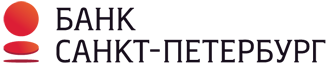  Назначение платежа: образовательные услуги                                                                                                            .
 Студент                                                                                                                                     дог.                         oт                   Код дохода                                                                                                                        НДС не облагается Название АдресМетроРежим работы  «Выборгский»проспект Энгельса, 85, Удельнаяв будни 9:30 - 20:00в субботу 10:00 - 18:00в воскресенье 10:00 - 18:00  «Гаванский»Малый проспект В.О., 54, Василеостровскаякруглосуточно  «Гражданский»Гражданский проспект, 36, Академическаякруглосуточно  «Дачное»Дачный пр., 19к1, Проспект Ветерановкруглосуточно  «Звездный»ул. Ленсовета, д.97, Звезднаяв будни 10:00 - 20:00в субботу 10:00 - 20:00в воскресенье 10:00 - 18:00  «Калининский»Гражданский пр., 114к1, Гражданский проспекткруглосуточно  «Коломяжский»Коломяжский пр., д.15, к.2, Пионерскаякруглосуточно  «Колпинский»Пролетарская ул., 9, Колпино, Рыбацкоекруглосуточно  «Комендантский»Комендантский проспект, 17 корпус 1, Комендантский проспекткруглосуточно  «Купчинский»Малая Балканская улица, 26, Купчинокруглосуточно  «Лахта»улица Савушкина, 124 корпус 1, Старая Деревняв будни 9:30 - 20:00в субботу 10:00 - 18:00  «Лесной»Лесной проспект, 65 кор 1, Леснаякруглосуточно  «Лиговский»Лиговский проспект, 140, лит. А, Обводный каналкруглосуточно  «Международный»улица Белы Куна, 3, Международнаяв будни 10:00 - 20:00в субботу 10:00 - 20:00  «Московский»Варшавская улица, 63, Московскаякруглосуточно  «На Большевиков»пр. Большевиков, 17, Улица Дыбенкокруглосуточно  «На Кирочной»Кирочная улица, 39, Чернышевскаяв будни 9:30 - 20:00  «На Ленинском»Ленинский проспект, 125А, Ленинский проспекткруглосуточно  «На Наставников»пр. Наставников, 19, Проспект Большевиковв будни 9:30 - 20:00в субботу 10:00 - 20:00в воскресенье 10:00 - 18:00  «На Наставников»пр. Наставников, 19, Проспект Большевиковкруглосуточно  «На Невском»Невский пр., 68, Маяковскаяв будни 9:00 - 20:00в субботу 10:00 - 17:00в воскресенье 11:00 - 16:00  «На Просвещения»пр. Просвещения, 53к1, Гражданский Проспекткруглосуточно  «На Туристской»Туристская ул., 22, Старая Деревнякруглосуточно  «На Энгельса»проспект Энгельса, 136 Проспект Просвещениякруглосуточно  «На проспекте Славы»пр. Славы, 30к1, Московскаяв будни 9:30 - 20:00в субботу 10:00 - 20:00в воскресенье 10:00 - 18:00  «Нарвский»проспект Стачек, 47, Кировский заводкруглосуточно  «Невский»Прибрежная улица, 20, Рыбацкоев будни 10:00 - 20:00в субботу 10:00 - 18:00  «Октябрьский»3-я линия, 20, Василеостровскаяв будни 9:30 - 20:00  «Охтинский»ш. Революции, 1, Площадь Ленинав будни 9:30 - 20:00в субботу 10:00 - 18:00  «Петровский»Финляндский проспект, 4A, Площадь Ленинав будни 9:30 - 18:00  «Петроградский»Каменноостровский пр, 20, Горьковскаяв будни 9:30 - 20:00в субботу 10:00 - 18:00  «Площадь Искусств»набережная канала Грибоева, 6/2, лит. А, Невский проспектв будни 9:30 - 20:00  «Приморский»Большая Зеленина ул., 8к2, лит.А, Чкаловскаякруглосуточно  «Пролетарский»Ивановская улица, 7, Ломоносовскаяв будни 9:30 - 20:00в субботу 10:00 - 18:00в воскресенье 10:00 - 18:00  «Пушкинский»Октябрьский бульвар, 16, Пушкин, Купчинов будни 9:30 - 20:00в субботу 10:00 - 18:00  «Сестрорецкий»ул. Володарского, 7А, Сестрорецк, Комендантский Проспектв будни 9:30 - 20:00в субботу 10:00 - 18:00  «Центральный»Малоохтинский проспект, 64А, Новочеркасскаякруглосуточно  «Энергия»площадь Конституции, 1 Московскаяв будни 9:30 - 20:00